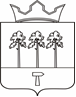 СОВЕТ ДЕПУТАТОВ НОЖОВСКОГО СЕЛЬСКОГО ПОСЕЛЕНИЯРЕШЕНИЕ В соответствии с главой 32 Налогового кодекса Российской Федерации, Законом Пермского края от 10.11.2017 года № 140- ПК «Об установлении единой даты начала применения на территории Пермского края порядка определения налоговой базы по налогу на имущество физических лиц исходя из кадастровой стоимости объектов налогообложения»Совет депутатов Ножовского сельского поселения РЕШАЕТ: 1. Установить и ввести в действие с января 2018года на территории Ножовского сельского поселения налог на имущество физических лиц. (далее налог)2.  Установить, что налоговая база по налогу на имущество физических лиц в отношении объектов налогообложения на территории Ножовского сельского поселения определяется исходя из их кадастровой стоимости. 3. Установить на территории Ножовского сельского поселения Частинского муниципального района налоговые ставки по объектам налогообложения в следующих размерах:1) 0,1 процента в отношении следующих объектов недвижимости: жилые дома, жилые помещения, единые недвижимые комплексы, в состав которых входит хотя бы одно жилое помещение (жилой дом), а также хозяйственные строения или сооружения, площадь каждого из которых не превышает 50 квадратных метров и которые расположены на земельных участках, предоставленных для ведения личного подсобного, дачного хозяйства, огородничества, садоводства или индивидуального жилищного строительства, гаражей и машино-мест, объекты незавершенного строительства в случае, если проектируемым назначением таких объектов является жилой дом.2) объекты налогообложения, включенные в перечень, определяемый в соответствии с пунктом 7 статьи 378.2 Налогового кодекса Российской Федерации, а также объекты налогообложения, предусмотренные абзацем вторым пункта 10 статьи 378.2 Налогового кодекса Российской Федерации:2.1) 1,5 процента - в 2018 году;2.2) 1,6 процента - в 2019 году;2.3) 1,8 процента - в 2020 году и последующие налоговые периоды;3) прочие объекты налогообложения - 0,5 процента;4) объекты налогообложения, указанные в подпунктах 1-3 настоящего пункта, кадастровая стоимость каждого из которых превышает 300 000 000 рублей, - 2,0 процента;5. Установить на территории Ножовского сельского поселения льготы по налогу на имущество физических лиц в соответствии со ст.407 гл.32 Налогового кодекса РФ.6. Опубликовать (обнародовать) настоящее решение в порядке, установленном Уставом Ножовского сельского поселения и в газете «Частинские вести»7. Признать утратившим силу с момента вступления настоящего решения в силу:Решение Совета депутатов от  26.11.2014г № 91  «Об установлении на территории Ножовского сельского поселения налога на имущество физических лиц»8. Настоящее решение вступает в силу с 1 января 2018 года, но не ранее чем по истечении одного месяца со дня его официального опубликованияГлава Ножовскогосельского поселения:                                                    Г.В.Пахольченко27.11.2017№ 289«Об установлении налога на имущество физических лиц на территории Ножовского сельского поселения»